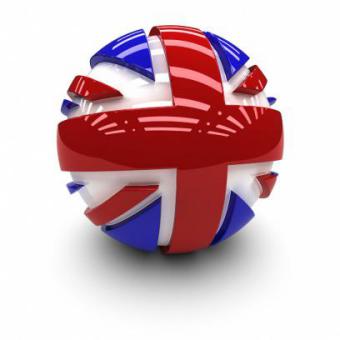 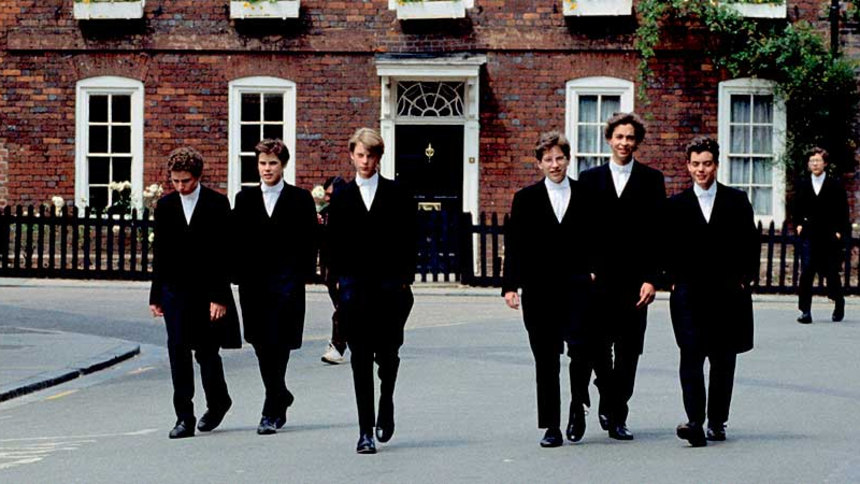 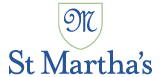 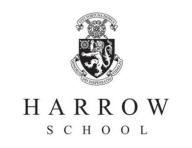 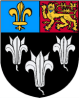 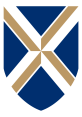 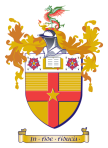 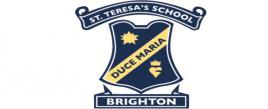 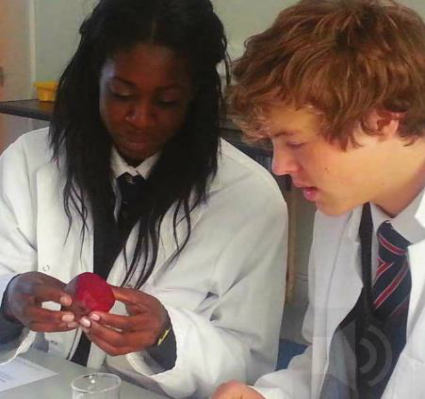 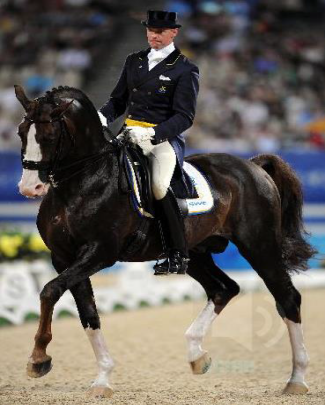 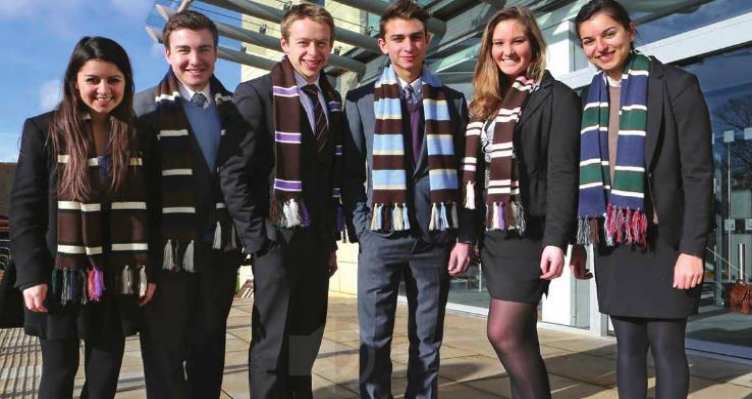 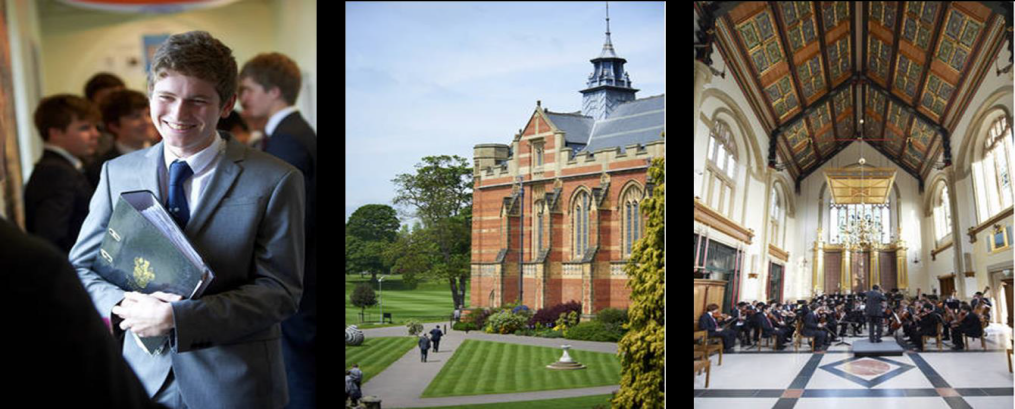 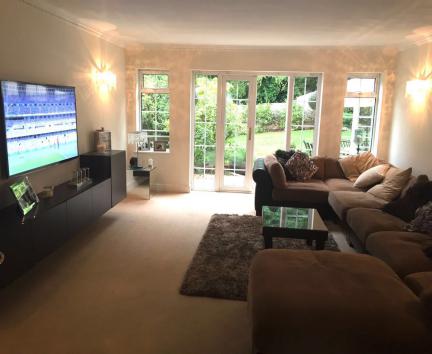 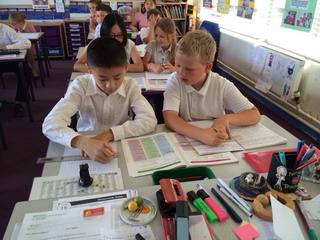 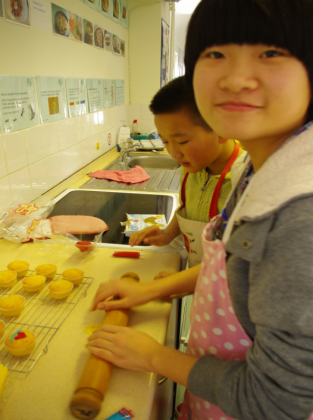 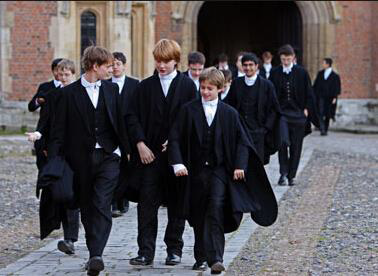 费    用：26000元（不包括办理签证时准备材料所需的材料费及签证时的交通费。 不含往返机票费用：国际往返机票统一订购。）注：报名最晚日期为2016年11月底注：以上为参考行程，根据实际航班情况或略有调整，实际行程以最终出团安排行程为准。费用包括：境外语言培训费、课时费、书本费、部分景点门票、交通费、住宿费、餐费、参观访问安排费用、境外接送机费用、邀请函、出发前集训费、签证费（1次）、保险费用等费用不包括：护照费、中国到英国的国际机票（由主办方统一购买，以实际出票价格为准）、中国内陆段产生的费用、行程列明以外的景点或活动所引起的任何费用、行李超重及境外个人消费等。【报名咨询】电话：010-62719327   杜老师 13121135903 传真：010-51413865   咨询qq：12078958 日期时间地点地点内容第一天到达英国伦敦，由学校老师接机，欢迎仪式后安排入住寄宿家庭到达英国伦敦，由学校老师接机，欢迎仪式后安排入住寄宿家庭到达英国伦敦，由学校老师接机，欢迎仪式后安排入住寄宿家庭到达英国伦敦，由学校老师接机，欢迎仪式后安排入住寄宿家庭第二天上午上午英国私立中学英语课程第二天下午下午英国私立中学体育活动第二天晚上晚上电影之夜，观看一部纯正的英国电影第三天上午上午英国私立中学英语课程第三天下午下午海事博物馆参观海事博物馆与格林威治天文台第四天上午上午英国私立中学宗教和戏剧为主题的两种课程第四天下午下午哈利波特博物馆哈利波特博物馆，感受哈利波特电影拍摄场地第五天上午上午英国私立中学英语课程第五天下午下午自然科学博物馆参观伦敦自然科学博物馆、百货公司哈罗兹（购买家人的礼物）第六天上午上午伦敦乘坐地铁伦敦市区游览， 庄严的国会大厦， 大本钟， 西敏寺， 唐宁街 10 号首相府， 白金汉宫，圣詹姆士公园，游览特拉法加广场，参观英国最大的华埠-唐人街。第六天下午下午大英博物馆参观大英博物馆：浏览世界各地的众多文物和图书珍品第七天上午上午温莎城堡参观英国皇家城堡：温莎城堡第七天下午下午牛津牛津大学、牛津博物馆、叹息桥第八天上午上午英国私立中学数学课程第八天下午下午英国私立中学高尔夫课程第九天上午上午英国私立中学英文课程第九天上午上午英国私立中学西式烹饪第九天下午下午英国私立中学地理课程第十天上午上午英国私立中学艺术品制作与鉴赏第十天下午下午伦敦海德公园、牛津街购物第十一天上午上午英国私立中学戏剧课程第十一天上午上午英国私立中学板球课程第十一天下午下午英国私立中学毕业典礼：颁发结业证书第十二天全天全天剑桥坐船游览剑桥大学，体验徐志摩“再别康桥”的意境第十三天机场退税，启程返回中国机场退税，启程返回中国机场退税，启程返回中国机场退税，启程返回中国第十四天抵达祖国，结束愉快的英伦之旅。抵达祖国，结束愉快的英伦之旅。抵达祖国，结束愉快的英伦之旅。抵达祖国，结束愉快的英伦之旅。学 生 个 人 信 息学 生 个 人 信 息学 生 个 人 信 息学 生 个 人 信 息学 生 个 人 信 息学 生 个 人 信 息学 生 个 人 信 息学 生 个 人 信 息学 生 个 人 信 息学 生 个 人 信 息学 生 个 人 信 息学 生 个 人 信 息学 生 个 人 信 息学 生 个 人 信 息学 生 个 人 信 息学 生 个 人 信 息注：1．标＊号处为必填项。    2．学员姓名、性别、身份证号用于办理保险使用，务必跟户口簿信息一致。注：1．标＊号处为必填项。    2．学员姓名、性别、身份证号用于办理保险使用，务必跟户口簿信息一致。注：1．标＊号处为必填项。    2．学员姓名、性别、身份证号用于办理保险使用，务必跟户口簿信息一致。注：1．标＊号处为必填项。    2．学员姓名、性别、身份证号用于办理保险使用，务必跟户口簿信息一致。注：1．标＊号处为必填项。    2．学员姓名、性别、身份证号用于办理保险使用，务必跟户口簿信息一致。注：1．标＊号处为必填项。    2．学员姓名、性别、身份证号用于办理保险使用，务必跟户口簿信息一致。注：1．标＊号处为必填项。    2．学员姓名、性别、身份证号用于办理保险使用，务必跟户口簿信息一致。注：1．标＊号处为必填项。    2．学员姓名、性别、身份证号用于办理保险使用，务必跟户口簿信息一致。注：1．标＊号处为必填项。    2．学员姓名、性别、身份证号用于办理保险使用，务必跟户口簿信息一致。注：1．标＊号处为必填项。    2．学员姓名、性别、身份证号用于办理保险使用，务必跟户口簿信息一致。注：1．标＊号处为必填项。    2．学员姓名、性别、身份证号用于办理保险使用，务必跟户口簿信息一致。注：1．标＊号处为必填项。    2．学员姓名、性别、身份证号用于办理保险使用，务必跟户口簿信息一致。注：1．标＊号处为必填项。    2．学员姓名、性别、身份证号用于办理保险使用，务必跟户口簿信息一致。注：1．标＊号处为必填项。    2．学员姓名、性别、身份证号用于办理保险使用，务必跟户口簿信息一致。注：1．标＊号处为必填项。    2．学员姓名、性别、身份证号用于办理保险使用，务必跟户口簿信息一致。注：1．标＊号处为必填项。    2．学员姓名、性别、身份证号用于办理保险使用，务必跟户口簿信息一致。姓名*性别*性别*年龄身高*身高*体重*身份证号（护照号）*身份证号（护照号）*身份证号（护照号）*身份证号（护照号）*学校年级年级民族*兴趣爱好兴趣爱好兴趣爱好期望要求期望要求期望要求家 长 信 息家 长 信 息家 长 信 息家 长 信 息家 长 信 息家 长 信 息家 长 信 息家 长 信 息家 长 信 息家 长 信 息家 长 信 息家 长 信 息家 长 信 息家 长 信 息家 长 信 息家 长 信 息母亲 □或父亲 □母亲 □或父亲 □姓  名*姓  名*姓  名*姓  名*手机号码*手机号码*母亲 □或父亲 □母亲 □或父亲 □电子邮箱*电子邮箱*电子邮箱*电子邮箱*电话号码电话号码母亲 □或父亲 □母亲 □或父亲 □通讯地址通讯地址通讯地址通讯地址信息来源信息来源□短信    □电话    □学校    □网站                □其他             □短信    □电话    □学校    □网站                □其他             □短信    □电话    □学校    □网站                □其他             □短信    □电话    □学校    □网站                □其他             □短信    □电话    □学校    □网站                □其他             □短信    □电话    □学校    □网站                □其他             □短信    □电话    □学校    □网站                □其他             □短信    □电话    □学校    □网站                □其他             □短信    □电话    □学校    □网站                □其他             □短信    □电话    □学校    □网站                □其他             □短信    □电话    □学校    □网站                □其他             □短信    □电话    □学校    □网站                □其他             □短信    □电话    □学校    □网站                □其他             □短信    □电话    □学校    □网站                □其他             备  注备  注